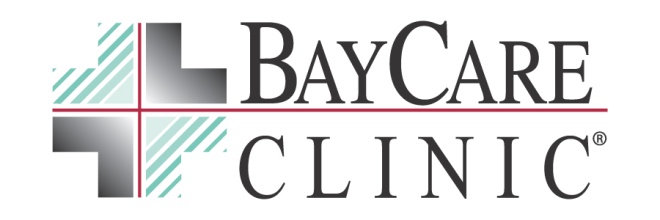 08/09/22 – FOR IMMEDIATE RELEASECONTACT:	FEMI COLEOFFICE:	920/490-9046, Ext. 1336CELL : 	920/619-7810E-MAIL:	fcole@baycare.net BayCare Clinic Foundation honors 2 NWTC educatorsGREEN BAY – Northeast Wisconsin Technical College instructors Heather Brusky and Karla Sampselle were honored on Tuesday with individual awards from the BayCare Clinic Foundation.They received the BayCare Clinic Faculty Professional Development Award of the Year for their excellence in instruction, innovation in education, commitment to student achievement, advancement of curriculum and devotion to the health care profession.The annual award funds professional development opportunities for outstanding nursing and allied health professionals to enhance instruction. This is the tenth year the BayCare Clinic Foundation has given the award.“It’s long been the mission of the BayCare Clinic Foundation to support the health and well-being of the residents of northeastern Wisconsin and Michigan’s Upper Peninsula,” said Ann Seidl, president of the BayCare Clinic Foundation. “What better way to do that than by supporting the professional development of NWTC’s Nursing and Allied Health Professionals – educating and training future health providers – who will in turn care for this area’s residents?“Congratulations to all.”Each recipient received $2,000 to attend a national health conference. Brusky is a dental assistant instructor with the Health & Sciences Education department. Sampselle is a medical laboratory technician instructor, also with the Health & Sciences Education department.The BayCare Clinic Foundation has contributed $10,000 annually to the Northeast Wisconsin Technical College Educational Foundation. These funds are used to support the BayCare Clinic Faculty Professional Development Award and for nursing and allied health professional development projects at NWTC.####About BayCare Clinic FoundationBayCare Clinic Foundation is the philanthropic arm of BayCare Clinic, LLP. Its mission is to promote the health and well-being of Northeast Wisconsin residents. About BayCare ClinicBayCare Clinic, baycare.net, is the largest physician-owned specialty-care clinic in northeastern Wisconsin and Michigan’s Upper Peninsula. It is based in Green Bay, Wisconsin. BayCare Clinic offers expertise in more than 20 specialties, with more than 100 physicians serving in 16 area communities. BayCare Clinic is a joint partner in Aurora BayCare Medical Center, a 167-bed, full-service hospital. Follow BayCare Clinic on Facebook and Twitter.About the NWTC Educational FoundationEstablished in 1970, the NWTC Educational Foundation is a public, non-profit organization whose mission is to provide financial support to Northeast Wisconsin Technical College students and the College through scholarships and other financial needs. By doing so the Foundation promotes the value of technical college education within the community and supports the College’s vision and mission. www.nwtc.edu/foundation.